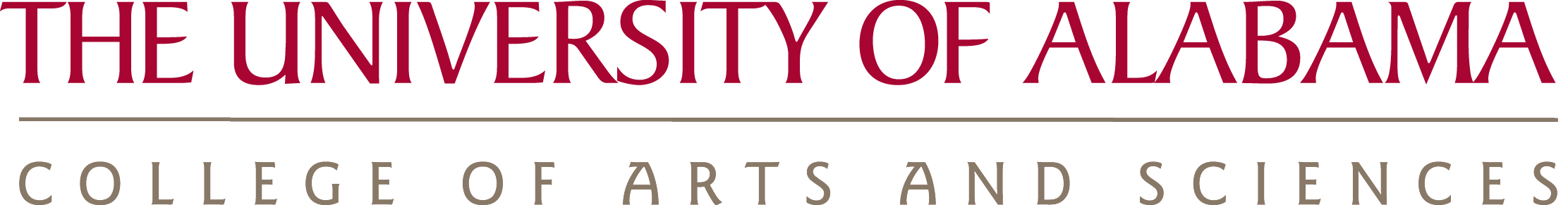 FACULTY POSITION REQUEST COVER SHEETDepartment: _____________________________________	Date: __________________Asst. Prof.      Assoc. Prof.     Professor     PTTI      FTTI     Renewable FTTI     NTRCWith tenure?		 Yes	    NoTitle/Field of faculty position (as in ad): _____________________________________________Joint Appointment?	 Yes	    No	Joint Department: __________________________Briefly describe your need for this position:____________________________________________________________________________________________________________________________________________________________________________________________________________________________________Estimate of & brief justification for startup needs (leading with total dollar amount):_______________________________________________________________________________________________________________________________________________________________________________________________________________________________________________Estimate of annual external funding this position will generate in 3 years: __________________Do you have office space for this position?	 Yes	    NoDoes this position require lab space? 	 Yes	    NoIf so, do you have the lab space needed? 	 Yes	    NoIf you do not have the lab space needed, please briefly describe your lab space needs:________________________________________________________________________________________________________________________________________________________Please estimate for this position the associated annual enrollment and credit hour production:Please list for your department the last three years of:College of Arts & Sciences • University of Alabama • 105 Clark Hall • Box 870268
Tuscaloosa, Alabama • 35487-0268 • (205) 348-7007 • Fax: (205) 348-0272EnrollmentCredit HoursUndergraduatexxGraduatexxUndergradMajorsGraduateStudentsUndergradCredit HoursGraduateCredit Hours2015-16xxxx2016-17xxxx2017-18xXxx